113 2nd St E, #102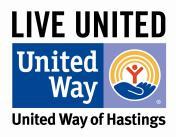 PO Box 353 Hastings, MN 55033 (651) 438-3337www.unitedwayofhastings.org2024 Allocation Application ChecklistApplication Deadline:  February 9, 20241 electronic file:□	Allocation Application, includes Program Budget1 electronic file (separate from Application) of Supplementary Materials (include all of the following documents in 1 file, if size allows, otherwise include documents as separate files):Financial Statement, latest audited Federal Tax Form 990, if applicable Articles of Incorporation and Bylaws or other governing instrument of your organization, if not previously submitted (in past 3 years) or if amended since last application IRS Determination Letter of Federal Tax Exemption 501(c)3, not applicable to govt agencies Attorney General’s Registration Annual Report, if applicable Email your electronic files to admin@unitedwayofhastings.org OR provide on a flashdrive:NOTE:  Independent School District (ISD) #200 requests for funding need only to include:Electronic files of Application, no Supplementary Materials needed. UWH Accountability, Stewardship, and IntegrityThe UWH carefully invests donor dollars in UWH programs and in area organizations that provide direct services to those in need. Area community leaders serve as volunteers on the UWH Board of Directors and the UWH Community Investment Committee and make the investment decisions. UWH maximizes its limited resources through constant emphasis on accountability, stewardship, and integrity. The allocations applications, the requested materials (Financial Statements through Annual Report), and the entire allocations process helps to ensure accountability, stewardship, and integrity when making funding decisions.